BOROUGH OF TORBAY(Marine Drive - Paignton)(20MPH SPEED LIMIT) ORDER 2023NOTICE is hereby given that Torbay Council has made the above Order in exercise of its powers under Section 84 (1) and (2) of the Road Traffic Regulation Act 1984 (hereinafter referred to as “the Act of 1984”) and of all other enabling powers, and after consultation with the Chief Officer of Police in accordance with Part 111 of Schedule 9 to the Act of 1984, the effect of which is to introduce a 20mph speed limit on the section of roads specified in the Schedule to this order and is proposed in order to improve road safety for all road users.Documents giving more detailed particulars of the Order, which includes plans illustrating the lengths of road affected, may be viewed online at the following web address: www.torbay.gov.uk/proposedtrosIf any person wishes to question the validity of the order or of any of its provisions on the grounds that such is not within the powers conferred by the Act, or that any requirement of the Act or of any instrument made under the Act has not been complied with, that person may within six weeks from the appearance of this advertisement apply to the High Court for this purpose.SCHEDULE20 mph Speed LimitDated 25th October 2023Community & Customer Services,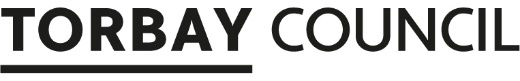 	               Highways Management,		Torbay Council,							Town Hall,							Castle Circus,Torquay, TQ1 3DR.Road nameLength of restrictionMarine ParadeFor its whole lengthMarine DriveFor its whole lengthMarine GardensFor its whole lengthManor RoadFrom its junction with Marine Drive northwestwards for a distance of 190mColin RoadFor its whole lengthColin Road (Rear)For its whole lengthMarine ParkFor its whole lengthEsplanade RoadFrom its connection with Marine Drive westwards for a distance of 43mSeaway RoadFrom its junction with Marine Drive and Marine parade northwestwards for a distance of 42m